                                文教研训函〔2019〕号                                文教研训函〔2019〕号                                文教研训函〔2019〕号文成县教育研究培训院
关于举行文成县中小学（幼儿园）STEAM教育案例征集评比活动的通知各学校：为了推进我县中小学（幼儿园）STEAM项目，及时总结提炼中小学STEAM教育先进经验，培育STEAM教育的模式，经研究，决定举行文成县中小学（幼儿园）STEAM教育案例征集评比活动。现将有关事项通知如下：一、参评对象我县中小学（幼儿园）STEAM教育先行探索的学校和STEAM项目教师，学科不限。鼓励在STEAM教育方面有兴趣或有一定基础的学校、教师积极参加。二、参评要求本次活动参评内容包括学校STEAM教育实践、STEAM课程和STEAM项目三类案例。各案例的体例要求如下：学校STEAM教育实践案例，反映的是学校经验，包括STEAM教育理念、STEM课程开发与开设、STEAM师资队伍建设、STEAM专用教室与课程资源建设、STEAM课程管理等。不一定面面俱到，但要求有一定特色。STEAM课程案例，反映的是一门已完整实施过的STEAM课程，包括课程定位与价值、课程纲要与内容、课程实施与评价。STEAM项目案例，反映的是一个已实施过的、成熟的学习项目，包括项目名称、学习目标、问题情境、教学准备与课时安排、项目实施过程、学习评价方法与典型作品。案例篇幅一般以5000字左右为宜，已在网站、媒体或刊物上公开发表过的案例不得参与评选。严禁抄袭，一旦发现，立即取消参赛资格，并给予通报。三、报送要求本次征集以学校为单位统一报送。各学校三类案例的报送名额不限。请各学校于6月15日前将纸质稿及电子稿报送给研训院周小央老师，邮箱：631332591@qq.com，联系电话：680903。四、评选办法研训院将组织专家对参评案例进行评审，向获奖老师颁发获奖证书。附件：1.文成县中小学（幼儿园）STEAM教育案例征集表2.文成县中小学（幼儿园）STEAM教育案例汇总表文成县教育研究培训院2019年5月31日附件1：文成县中小学（幼儿园）STEAM教育案例征集表附件2：文成县中小学（幼儿园）STEAM教育案例汇总表案例类型栏填代码：A学校案例；B课程案例；C项目案例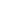 